Solução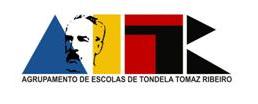 Agrupamento de Escolas de Tondela Tomaz RibeiroEconomia A – 11.º anoAs três óticas do 
cálculo do PIBValores baseIVAVAB custo fatoresRendimentosRendimentosConsumo
preços de mercadoConsumo
preços de mercadoAs três óticas do 
cálculo do PIBValores baseIVAVAB custo fatoresLucroSaláriosPrivadoPúblicoEmpresa A - Extrai matéria-primaVendeu à empresa B100Vendeu à empresa C170Pagou de salários200Empresa B – Fabrica máquinasComprou matéria-prima a A100Vendeu à empresa C140Vendeu às Famílias1 0002301 230Pagou salários900Empresa C – Fabrica bens XImportou máquina500Comprou máquina a B140Comprou matéria-prima a A170Vendeu às Famílias2 300529Vendeu ao Estado10023123Exportou570Não vendeu (ficou em stock)30Pagou salários2 600Depreciação das máquinas80EstadoComprou bens a C100Pagou de salários1 800Prestou serviços públicos (custo)1 9001 8001 800Resto do MundoImportações 500Exportações570                                                 Totais                                                 Totais782PIBcf = VABPIBcf = VABPIBcf = VABPIBcf = VABPIBpmPIBpmPIBpmPIBpm6 722RILcf = Salários + LucrosRILcf = Salários + LucrosRILcf = Salários + LucrosRILcf = Salários + LucrosRILcf = Salários + LucrosRILcf = Salários + LucrosRIBcfRIBcfRIBcfRIBcfRIBcfRIBcfRIBpmRIBpmRIBpmRIBpmRIBpmRIBpm6 722DIpm = Consumo privado + Consumo público + FBCF + VE + Exportações – ImportaçõesDIpm = Consumo privado + Consumo público + FBCF + VE + Exportações – ImportaçõesDIpm = Consumo privado + Consumo público + FBCF + VE + Exportações – ImportaçõesDIpm = Consumo privado + Consumo público + FBCF + VE + Exportações – ImportaçõesDIpm = Consumo privado + Consumo público + FBCF + VE + Exportações – ImportaçõesDIpm = Consumo privado + Consumo público + FBCF + VE + Exportações – ImportaçõesDIpm = Consumo privado + Consumo público + FBCF + VE + Exportações – ImportaçõesDIpm = Consumo privado + Consumo público + FBCF + VE + Exportações – Importações6 722As 3 óticas do cálculo 
do PIBValores baseIVAVAB cfRendimentosRendimentosConsumo pmConsumo pmAs 3 óticas do cálculo 
do PIBValores baseIVAVAB cfLucroSaláriosPrivadoPúblicoEmpresa A - Extrai matéria-primaVendeu à empresa B100Vendeu à empresa C170270Pagou de salários20070200Empresa B – Fabrica máquinasComprou matéria-prima a A100Vendeu à empresa C140Vendeu às Famílias1.0002301.0401.230Pagou salários900140900Empresa C – Fabrica bens XISImportou máquina500Comprou máquina a B140Comprou matéria-prima a A170Vendeu às Famílias2.3005292.829Vendeu ao Estado10023123Exportou570Não vendeu (ficou em stock)302.830Pagou salários2.6001502.600Depreciação das máquinas80EstadoComprou bens a C100Pagou de salários1.8001.800Prestou serviços públicos1.9001.8001.800Resto do MundoImportações500Exportações5707825.9403605.5005.859123PIBcf5.940PIBpm6.722RILcf5.860RIBcf5.940RIBpm6.722Dipm5859+123+640+30+570-5005859+123+640+30+570-5005859+123+640+30+570-5005859+123+640+30+570-5006.722